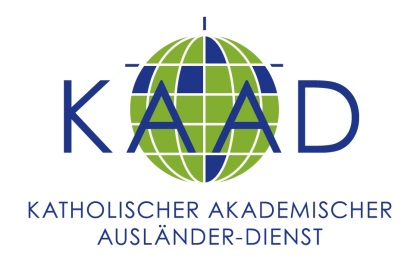 Study Fee Calculation FormDear applicant, thank you very much for your application for a KAAD scholarship. In order to prepare the scholarship calculation for decision in KAAD’s Academic Council, we require detailed information on the expected study fees for the Master program you are applying for: General informationUniversity			_______________________________________________________Degree (M.A., M.Sc., …)		_______________________________________________________Subject 				_______________________________________________________English exam required?		_______________________________________________________	 Scholarship calculation detailsTotal number of credit hours required 	___________Prerequisite course fees (if applicable) 	 ___________Fees per credit hour:			___________Total number of semesters:		___________Fees per semester:			___________Registration fees:			___________Date, Signature (applicant)		______________________________________________University seal:				(Admissions Office)